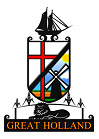 GREAT HOLLAND RESIDENTS ASSOCIATIONMINUTESof the ANNUAL GENERAL MEETING on SATURDAY 11th May, 2019 at 10.30am in the Village HallApologies for AbsenceApologies for absence were received from Eddie Forrest, Sue Jenkins, Hazel Martin, Olivia Hearn, Nicki Stack, Justine Partridge. Election of OfficersThe Vice-Chair Robert Caines, Secretary Birgitta Fletcher-Tomenius, Planning Officer Eddie Forrest and the Chair Paul Fletcher-Tomenius did not offer themselves for re-election.  Since there were no nominations for Chair, it was proposed and agreed that three nominations should be sought so that the Co-Chairs took one meeting each during the year.Accordingly, Jane Kurzweil, Myrna Lyles and Paul Fletcher-Tomenius were elected Co-Chairs unopposed.Vanessa Giles was elected Secretary unopposed.Alan Rushbridge was elected Planning Officer unopposed.It was decided that an election for Vice Chair was unnecessary.Minutes of the Meeting of meeting of 19th January 2010The minutes were approved.Matters Arising from the Minutes There were no matters arisingPCSO ReportMichele stated that a full report would appear in the forthcoming Village Voice but that there had been no serious incidents in the last period. David Masters reported a group of people trying to persuade householders in Church Lane to pay excessive sums for drive and roof cleaning.  He approached them and explained that this was a no cold calling area and that he knew other residents had asked police officers to attend.  David said that they were perfectly polite and left hastily.  Michele, supported by Councillor Chris Keston, requested that direct approaches are not made.  The PCSOs can be contacted quickly by phoning either Chris or Councillor Daniel Land, both of whom can make direct contact.  Planning ReportThe Chair read Eddie Forrest’s written report, which is as follows:Decisions:The Willows, Little Clacton Road.  Proposed two bungalows REFUSED.  An appeal is expected.Sea View, opposite The Manor Pub. Demolish and replace with new extended dwelling APPROVED.Pork Lane development of two custom built/self-build dwellings.  APPEAL DISMISSED.Pork Lane.  Up to five bungalows rear of The Paddocks.  APPEAL ALLOWED.  This is a significant and disturbing decision in that it is land outside the settlement boundary and sets the scene for approval of another five bungalows on adjoining land for which an application was refused by the planning committee against the recommendation of planning officers.  An appeal against this decision is predicted.Awaiting decision:Larges Farm Cottage.  Second application for a house at rear.  (First application was REFUSED).  Decision is overdue, delay seems to be related to proof of title.Greenways, Church Lane.  Removal of existing bungalow and erection of two dwellings.  Objection will be lodged.Adjacent to The Veldt, Little Clacton Road.  Three bungalows.  APPEAL IN PROGRESS.Alan Rushbrige agreed to produce future reports in written format for publication.  He was not yet in a position to comment on recent changes to the National Planning Policy Framework.  Treasurer’s ReportThe balance is £4021 with £161 in cash.  The current membership before today is 56.SpeedwatchThe organiser, Mick Carter, explained his own background as a retired Detective Sergeant from London after ten years working on vehicle fraud.  He had lost close friends in traffic accidents involving excessive speed and believed that was his initial motivation to become involved with Speedwatch.  He reminded people of the consequences of a speeding ticket, a fixed penalty of £80, three penalty points followed by a supplement for four years on the insurance premium.   He gave examples of how he believed Speedwatch has had an impact in reducing the frequency of speeding.  For example, in Little Clacton Road, 80 offenders in a two-hour session previously has now been reduced to 40.   He acknowledges the unfortunate inability to prosecute in the absence of a police officer but still believes reductions like this makes the exercise worthwhile.   Mick asked for more volunteers which will permit more sessions.   Village FêteJane and Vic Kurzweil kindly volunteered to run GHRA’s stall.  Paul Withams asked for more volunteers to help set up and clear away the fête as there are insufficient people at present.Date, Time and Venue of next MeetingSaturday, 19 October, 10.30 am in the Village Hall.New CouncillorsChris Keston and Daniel Lang introduced themselves and emphasised their availability to all residents.  Both have public telephone numbers and they intend to hold regular  ‘surgeries’ the first of which will be in the Village Hall on Sunday, 23 June starting at 14.00 pm. Any Other BusinessThere is a problem with parking near the playground in Pork Lane. Chris Keston explained that discussions were taking place with Essex County Council.  His own preferred solution is additional parking, but some of the local residents opposed this.The defibrillator has now been fitted outside the village hall.  When a call is put through for an ambulance, they will provide the pass code to open it.The Chair closed the meeting at 11.30 am.